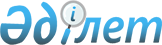 Успен ауданының аумағында барлық кандидаттар үшін үгіттік баспа материалдарын орналастыру үшін орындарды белгілеу туралыПавлодар облысы Успен аудандық әкімдігінің 2020 жылғы 14 қаңтардағы № 8/1 қаулысы. Павлодар облысының Әділет департаментінде 2020 жылғы 24 қаңтарда № 6719 болып тіркелді.
      Ескерту. Тақырыбы жаңа редакцияда - Павлодар облысы Успен ауданы әкімдігінің 28.07.2023 № 212/7  (алғашқы ресми жарияланған күнінен кейін күнтізбелік он күн өткен соң қолданысқа енгізіледі) қаулысымен.
      Қазақстан Республикасының 1995 жылғы 28 қыркүйектегі "Қазақстан Республикасындағы сайлау туралы" Конституциялық Заңының 28-бабы 4 және 6-тармақтарына, Қазақстан Республикасының 2001 жылғы 23 қаңтардағы "Қазақстан Республикасындағы жергілікті мемлекеттік басқару және өзін-өзі басқару туралы" Заңының 31-бабы 2-тармағына, Қазақстан Республикасының 2016 жылғы 6 сәуірдегі "Құқықтық актілер туралы" Заңының 46-бабының 2-тармағы 4) тармақшасына сәйкес, Успен ауданының әкімдігі ҚАУЛЫ ЕТЕДІ:
      1. Успен аудандық аумақтық сайлау комиссиясымен бірлесіп Успен ауданының аумағында барлық кандидаттар үшін үгіттік баспа материалдарын орналастыру үшін орындар осы қаулының қосымшасына сәйкес белгіленсін.
      Ескерту. 1-тармақ жаңа редакцияда - Павлодар облысы Успен ауданы әкімдігінің 28.07.2023 № 212/7  (алғашқы ресми жарияланған күнінен кейін күнтізбелік он күн өткен соң қолданысқа енгізіледі) қаулысымен.

      2. Алып тасталды - Павлодар облысы Успен ауданы әкімдігінің 28.07.2023 № 212/7  (алғашқы ресми жарияланған күнінен кейін күнтізбелік он күн өткен соң қолданысқа енгізіледі) қаулысымен.


      3. Успен ауданы әкімдігінің 2011 жылғы 18 қарашадағы "Қазақстан Республикасы Президенттігіне, Парламент және мәслихат депутаттығына кандидаттардың үгіт-насихат баспа материалдарын орналастыру және сайлаушылармен кездесу өткізу үшін орындарың белгілеу туралы" № 351/11 қаулысының (Нормативтік құқықтық актілерді мемлекеттік тіркеу тізілімінде № 12-12-115 болып тіркелген, 2011 жылғы 01 желтоқсанда аудандық "Сельские будни" газетінде жарияланған) күші жойылды деп танылсын.
      4. Успен ауданы әкімдігінің 2015 жылғы 11 наурыздағы "Успен ауданы әкімдігінің 2011 жылғы 18 қарашадағы "Қазақстан Республикасы Президенттігіне, Парламент және мәслихат депутаттығына кандидаттардың үгіт-насихат баспа материалдарын орналастыру және сайлаушылармен кездесу өткізу үшін орындар белгілеу туралы" № 351/11 қаулысына өзгерістер енгізу туралы" № 51/3 қаулысының (Нормативтік құқықтық актілерді мемлекеттік тіркеу тізілімінде № 4365 болып тіркелген, 2015 жылғы 27 наурызда "Әділет" ақпараттық-құқықтық жүйесінде жарияланған) күші жойылды деп танылсын.
      5. Осы қаулының орындалуын бақылау Успен ауданы әкімі аппаратының басшысы В. П. Курсаковаға жүктелсін.
      6. Осы қаулы алғашқы ресми жарияланған күнінен кейін күнтізбелік он күн өткен соң қолданысқа енгізіледі.
      Ескерту. 6-тармақ жаңа редакцияда - Павлодар облысы Успен ауданы әкімдігінің 31.01.2024 № 33/1 (алғашқы ресми жарияланған күнінен кейін күнтізбелік он күн өткен соң қолданысқа енгізіледі) қаулысымен.


      Ескерту. 1-қосымшаның оң жақ жоғарғы бұрышына қазақ тілінде өзгеріс енгізілді, орыс тіліндегі мәтіні өзгермейді – Павлодар облысы Успен ауданы әкімдігінің 31.01.2024 № 33/1 (алғашқы ресми жарияланған күнінен кейін күнтізбелік он күн өткен соң қолданысқа енгізіледі) қаулысымен. Успен ауданының аумағында барлық кандидаттар үшін үгіттік баспа материалдарын орналастыру үшін орындар
      Ескерту. 1-қосымша жаңа редакцияда - Павлодар облысы Успен ауданы әкімдігінің 31.01.2024 № 33/1 (алғашқы ресми жарияланған күнінен кейін күнтізбелік он күн өткен соң қолданысқа енгізіледі) қаулыcымен. Кандидаттардың сайлаушылармен кездесу үшін үй-жайлары
      Ескерту. 2-қосымша алып тасталды - Павлодар облысы Успен ауданы әкімдігінің 28.07.2023 № 212/7  (алғашқы ресми жарияланған күнінен кейін күнтізбелік он күн өткен соң қолданысқа енгізіледі) қаулысымен.
					© 2012. Қазақстан Республикасы Әділет министрлігінің «Қазақстан Республикасының Заңнама және құқықтық ақпарат институты» ШЖҚ РМК
				
      Успен ауданының әкімі

Н. Дычко

      "КЕЛІСІЛДІ"

      Успен аудандық аумақтық

      сайлау комиссиясының төрағасы

М. Джилкибаева

      2019 жылғы "04" қараша
Успен ауданы әкімдігінің
2020 жылғы 14 қаңтардағы
№ 8/1 қаулысына
1-қосымша
Р/с №
Елді мекеннің атауы
Үгіттік баспа материалдарын орналастыру орны
1
Қаратай ауылы
Ыбырай Алтынсарин көшесі, 1, Павлодар облысының білім беру басқармасы, Успен ауданы білім беру бөлімінің "Қаратай жалпы орта білім беру мектебі" коммуналдық мемлекеттік мекемесінің ғимаратының жанында
2
Богатырь ауылы
Советов көшесі, Богатырь ауылының орталық алаңы, № 14 әкімшілік ғимараттың жанында
3
Лозов ауылы
Мир көшесі, Лозов ауылының орталық алаңы, № 79 әкімшілік ғимаратқа қарама-қарсы
4
Ковалев ауылы
Тәуелсіздік көшесі, Ковалев ауылының орталық алаңы, № 35 әкімшілік ғимараттың жанында
5
Қозыкеткен ауылы
Победа көшесі, Қозыкеткен ауылының орталық алаңы, "Белоцерковский" жауапкершілігі шектеулі серіктестігінің жанында
6
Тимирязев ауылы
Алматинская көшесі, Тимирязев ауылының орталық алаңы, № 7 әкімшілік ғимаратқа қарама-қарсы
7
Қызылағаш ауылы
Советов көшесі, Қызылағаш ауылының орталық алаңы, № 1 әкімшілік ғимараттың жанында
8
Ольхов ауылы
Школьная көшесі, 18, Успен ауданы әкімдігінің, Успен ауданының мәдениет, тілдерді дамыту, дене шынықтыру және спорт бөлімінің "Сауық-орталығы" мемлекеттiк қазыналық коммуналдық кәсiпорын ғимаратының жанында
9
Қоңырөзек ауылы
Милевский көшесі, 35, Қоңырөзек ауылының орталық алаңы, Успен ауданы әкімдігінің, Успен ауданының мәдениет, тілдерді дамыту, дене шынықтыру және спорт бөлімінің "Сауық-орталығы" мемлекеттiк қазыналық коммуналдық кәсiпорын ғимаратының жанында
10
Дмитриев ауылы
Куйбышев көшесі, 5, Успен ауданы әкімдігінің, Успен ауданының мәдениет, тілдерді дамыту, дене шынықтыру және спорт бөлімінің "Сауық-орталығы" мемлекеттiк қазыналық коммуналдық кәсiпорын ғимаратының жанында
11
Надаров ауылы
Мир көшесі, 14, Успен ауданы әкімдігінің, Успен ауданының мәдениет, тілдерді дамыту, дене шынықтыру және спорт бөлімінің "Сауық-орталығы" мемлекеттiк қазыналық коммуналдық кәсiпорын ғимаратының жанында)
12
Вознесен ауылы
Победа көшесі, 40, Успен ауданы әкімдігінің, Успен ауданының мәдениет, тілдерді дамыту, дене шынықтыру және спорт бөлімінің "Сауық-орталығы" мемлекеттiк қазыналық коммуналдық кәсiпорын ғимаратының жанында
13
Константинов ауылы
Абай көшесі, Константинов ауылының орталық алаңы, Успен ауданының "Равнополь ауылдық округі әкімінің аппараты" коммуналдық мемлекеттік мекемесінің ғимаратына қарама-қарсы
14
Равнополь ауылы
Ленин көшесі, 111, Павлодар облысының білім беру басқармасы, Успен ауданы білім беру бөлімінің "Равнополь негізгі жалпы білім беру мектебі" коммуналдық мемлекеттік мекемесі ғимаратының жанында
15
Таволжан ауылы
Кооперативная көшесі, Таволжан ауылының орталық алаңы, "Камила" дүкені ғимаратының жанында
16
Успен ауылы
Гагарин көшесі, вокзал маңында алаң, "Бытовая техника" дүкені ғимаратының жанында
16
Успен ауылы
Қазыбек Би көшесі, Успен ауылының орталық алаңы, "Успен ауданының Успен ауылдық округі әкімінің аппараты" коммуналдық мемлекеттік мекемесі ғимаратының жанында
17
Белоусов ауылы
Школьная көшесі, 10, Успен ауданы әкімдігінің, Успен ауданының мәдениет, тілдерді дамыту, дене шынықтыру және спорт бөлімінің "Сауық-орталығы" мемлекеттiк қазыналық коммуналдық кәсiпорын ғимаратының жанында
18
Травян ауылы
Достык көшесі, Успен ауданы әкімдігінің, Успен ауданының мәдениет, тілдерді дамыту, дене шынықтыру және спорт бөлімінің "Сауық-орталығы" мемлекеттiк қазыналық коммуналдық кәсiпорын ғимаратының жанында
19
Галицк ауылы
Школьный тұйық көшесі, Успен ауданы әкімдігінің, Успен ауданының мәдениет, тілдерді дамыту, дене шынықтыру және спорт бөлімінің "Сауық-орталығы" мемлекеттiк қазыналық коммуналдық кәсiпорын ғимаратының жанында
20
Новопокров ауылы
Советов көшесі, Успен ауданы әкімдігінің, Успен ауданының мәдениет, тілдерді дамыту, дене шынықтыру және спорт бөлімінің "Сауық-орталығы" мемлекеттiк қазыналық коммуналдық кәсiпорын ғимаратының жанындаУспен аудандық әкімдігінің
2020 жылғы 14 қаңтардағы
№ 8/1 қаулысына
2-қосымша